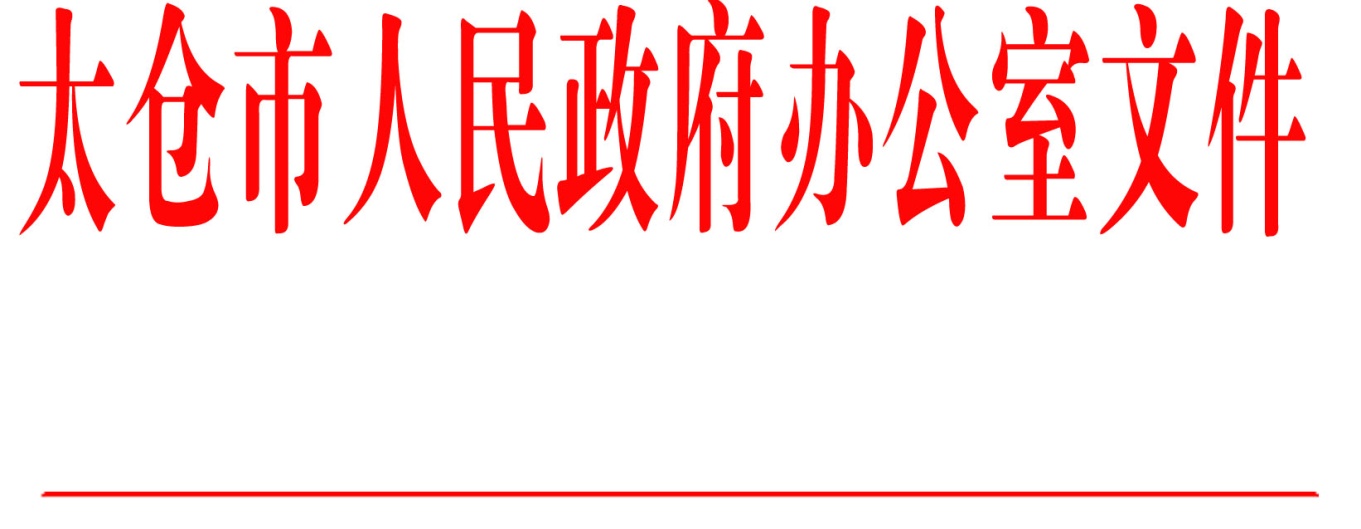 太政办〔2019〕2号市政府办公室关于调整全市春运工作领导小组的通知各镇人民政府，太仓港经济技术开发区、太仓高新区、旅游度假区管委会，科教新城管委会，娄东街道办事处，市各委办局，各直属单位，健雄学院：根据国家、省和苏州市的统一部署，2019年春运从开始，结束，为期40天。为加强对春运工作的组织领导，确保春运期间运输安全、畅通，维护社会稳定，促进经济发展，并根据有关人事变动，经研究，决定调整全市春运工作领导小组，组成人员如下：组  长：韩  飚  市政府副市长副组长：汪志杰  市政府办副主任陶乐平  市交运局局长        唐正道  市经信委副主任        严国强  市公安局副局长成  员：刘  菊  市委宣传部副部长、市社科联主席        刘友佺  市民政局党委副书记        唐志灏  市人社局副局长        李红艳  市住建局副局长        倪永良  市交运局副局长        陈  艇  市交运局副局长        王国文  市交运局副局长王文华  市交运局副局长        朱  坚  市卫计委副主任        黄  健  市旅游局副局长        金  鑫  市安监局副局长方海清  市市场监管局副局长张  燕  市物价局副局长承  海  太仓海事局副局长        曾山佰  市气象局副局长        李  健  璜泾镇副镇长        庞  枫  太仓市汽车轮渡有限公司总经理领导小组办公室设在市交运局，由陶乐平同志兼任办公室主任，唐正道、严国强、倪永良、陈艇、王国文、王文华、卢忠茂同志兼任副主任。值班电话：53533146(白天)、13906228445（夜间）、53105010(传真)。                      太仓市人民政府办公室                          2019年1月16日    （此件公开发布）  抄送：市委各部委办局，市人大常委会办公室，市政协办公室，市监委，市法院、检察院，市人武部，市各人民团体。  太仓市人民政府办公室                     2019年1月16日印发